xxxxxxxxxxxxxxx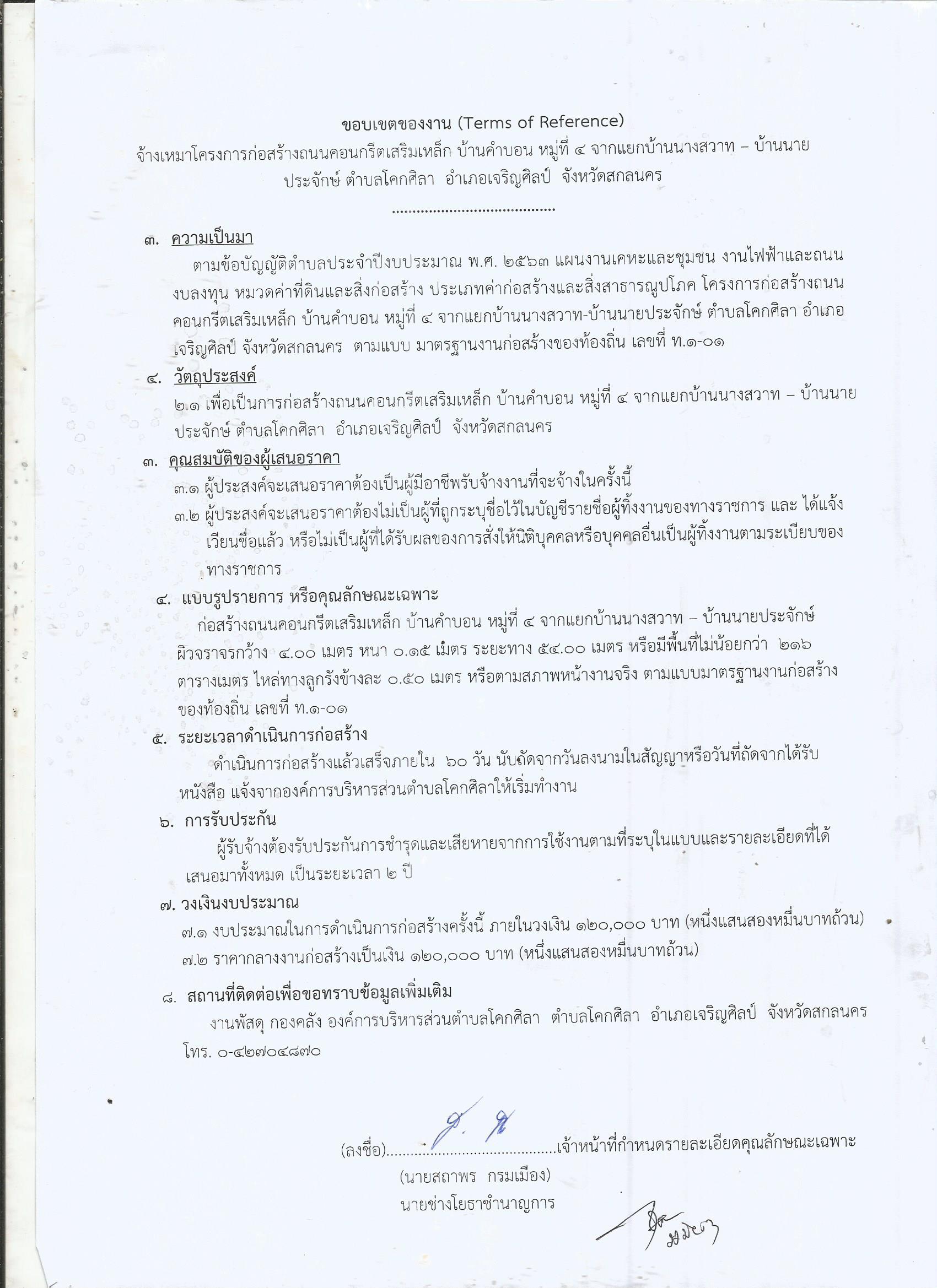 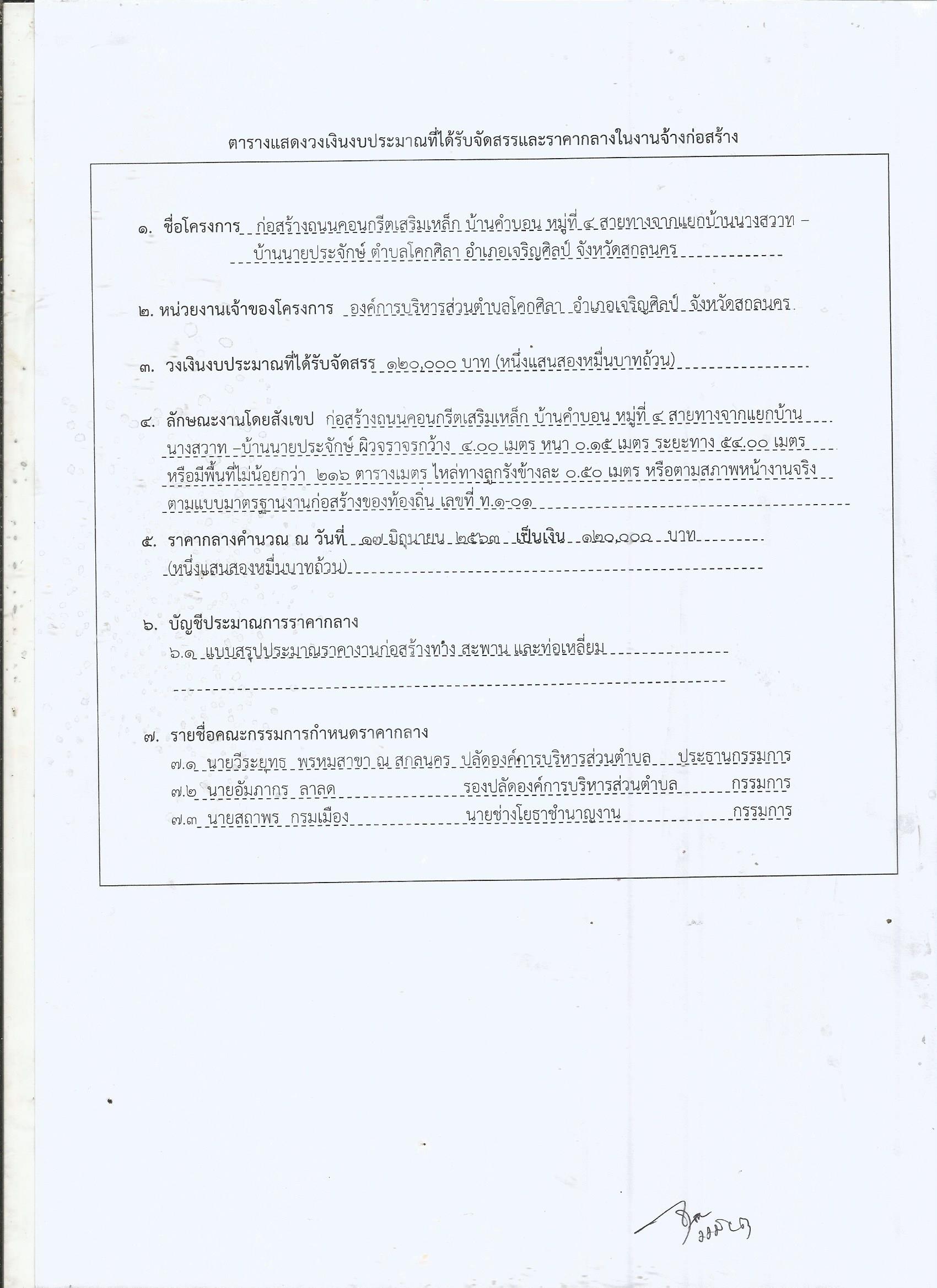 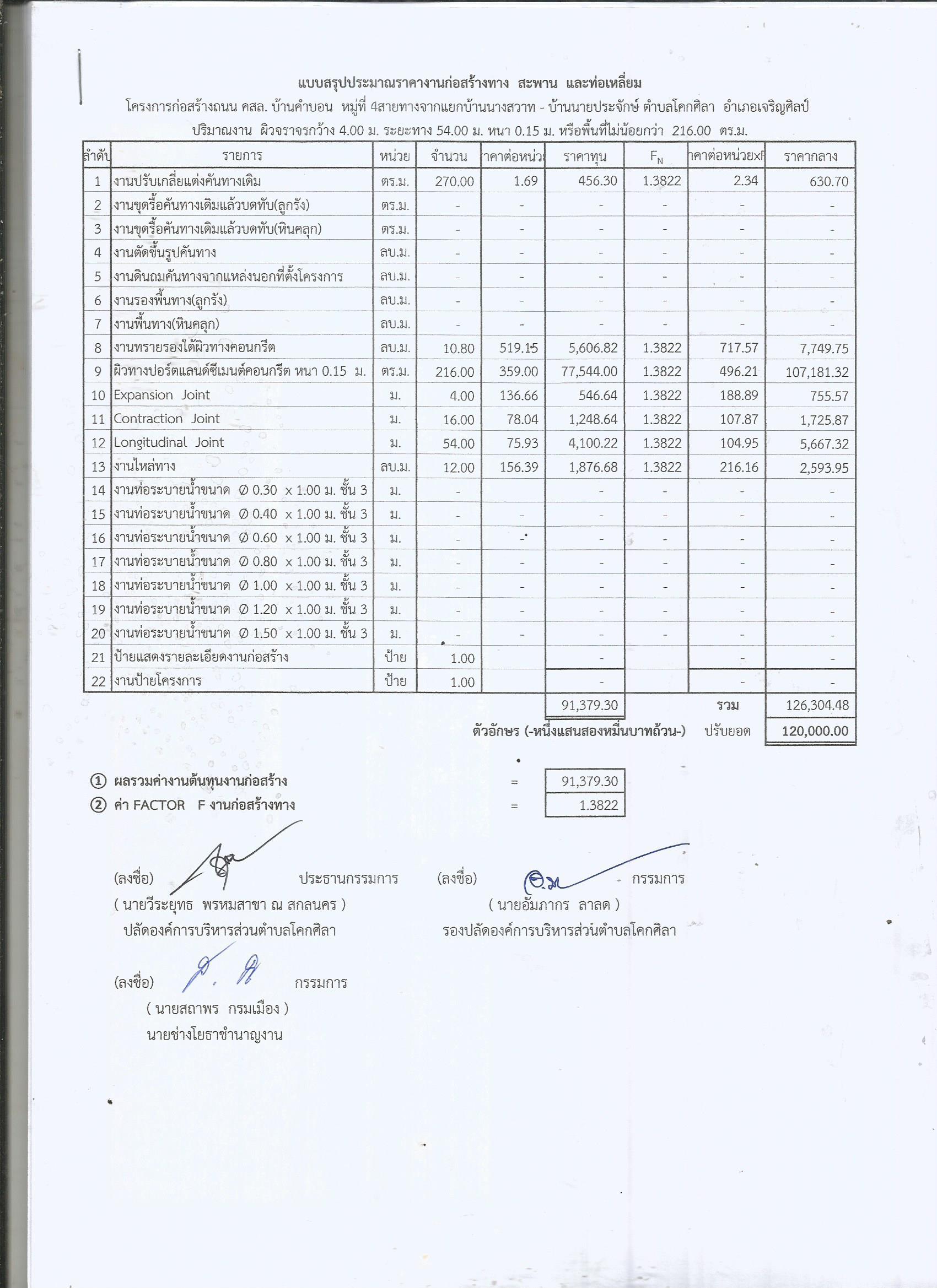 